Contexte professionnelUne société industrielle est créée le 1er janvier. L'investissement initial (locaux, machines) est de 300 000 €. Les données qui concernent le cycle d'exploitation sont les suivantes : 					 Les ventes mensuelles seront de 25 000 €. Les achats sont faits le 1er janvier, il n'y a pas de délai de livraison. La production commence le 1er janvier et il n'y a pas de stockage. Travail à faire : Déterminez l'apport initial à faire dans cette entreprise.Investissement : Besoin d’exploitation (Besoin en fonds de roulement) :Apport initial : Conclusion : Réflexion 4 - Comprendre le besoin en fonds de roulement (1)Réflexion 4 - Comprendre le besoin en fonds de roulement (1)Réflexion 4 - Comprendre le besoin en fonds de roulement (1)Durée : 20’ou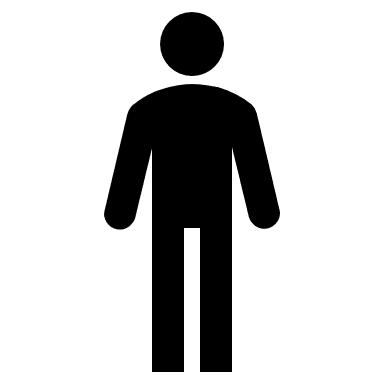 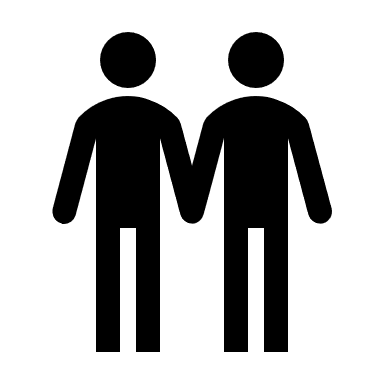 SourceCrédit fournisseurs : 2 mois 		Crédit clients : 3 mois 			       Crédit salaires : 1 mois (Ils sont payés au début du mois suivant)La production mensuelle nécessite :   10 000 € de matières premières  10 000 € de salaires4 000 € de frais payés comptantTableau des dépenses et recettes prévisionnelles Tableau des dépenses et recettes prévisionnelles Tableau des dépenses et recettes prévisionnelles Tableau des dépenses et recettes prévisionnelles Tableau des dépenses et recettes prévisionnelles Tableau des dépenses et recettes prévisionnelles Tableau des dépenses et recettes prévisionnelles Tableau des dépenses et recettes prévisionnelles Tableau des dépenses et recettes prévisionnelles Tableau des dépenses et recettes prévisionnelles Tableau des dépenses et recettes prévisionnelles Tableau des dépenses et recettes prévisionnelles Tableau des dépenses et recettes prévisionnelles Tableau des dépenses et recettes prévisionnelles Janv. Févr. Mars Avril Mai Juin Juil. Août Sept. Oct. Nov. Déc. Achats Salaires Frais Ventes Écarts Cumuls 